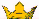 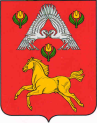 А Д М И Н И С Т Р А Ц И ЯВЕРХНЕПОГРОМЕНСКОГО  СЕЛЬСКОГО  ПОСЕЛЕНИЯСРЕДНЕАХТУБИНСКОГО  РАЙОНА   ВОЛГОГРАДСКОЙ  ОБЛАСТИП О С Т А Н О В Л Е Н И Еот 28 января 2019 г. № 11О добавлении адресов объектов адресации в ФИАС В соответствии с Федеральным Законом от 28 декабря 2013 года № 443-ФЗ «О федеральной информационной адресной системе», и о внесении изменений в Федеральный закон от 6 октября 2003 года № 131- ФЗ  «Об общих принципах организации местного самоуправления в Российской Федерации»,, постановлением Правительства РФ от 19 ноября 2014г. № 1221 «Об утверждении Правил присвоения, изменения и аннулирования адресов», руководствуясь Уставом Верхнепогроменского сельского поселения, постановлением администрации Верхнепогроменского сельского поселения № 3 от 22.01.2019 г. «О присвоении юридического адреса», постановлением администрации Верхнепогроменского сельского поселения № 4 от 22.01.2019 г. «О присвоении юридического адреса», постановлением администрации Верхнепогроменского сельского поселения № 5 от 22.01.2019 г. «О присвоении юридического адреса», постановлением администрации Верхнепогроменского сельского поселения № 6 от 22.01.2019 г. «О присвоении юридического адреса», постановлением администрации Верхнепогроменского сельского поселения № 7 от 22.01.2019 г. «О присвоении юридического адреса» а так же с целью  упорядочения  адресного хозяйства    на   территории   Верхнепогроменского сельского  поселения,         п о с т а н о в л я ю:Добавить в Верхнепогроменское сельское поселение элементы планировочной структуры в Федеральной информационной адресной системе, согласно приложению № 1 к настоящему распоряжению. Контроль за исполнением настоящего постановления оставляю за собой.Глава Верхнепогроменского сельского поселения                                                                       К.К. БашуловПриложение 1постановления администрации Верхнепогроменского сельского поселения от  28.01.2019 г.  № 9-рОбъект адресации, адресообразующий элемент, уровеньНаименованиеНаименованиеНаименованиеНаименованиеНаименованиеНаименованиеОбъект адресации, адресообразующий элемент, уровеньстранасубъектмуниципальный районсельское поселениетипнаименованиеЭлемент планировочной структурыРоссийская ФедерацияВолгоградская областьСреднеахтубинскийВерхнепогроменское сельское поселениетерриторияКФХ ЭМ участок 1Элемент планировочной структурыРоссийская ФедерацияВолгоградская областьСреднеахтубинскийВерхнепогроменское сельское поселениетерриторияКФХ Тян участок 2Элемент планировочной структурыРоссийская ФедерацияВолгоградская областьСреднеахтубинскийВерхнепогроменское сельское поселениетерриторияКФХ ЭМ участок 3Элемент планировочной структурыРоссийская ФедерацияВолгоградская областьСреднеахтубинскийВерхнепогроменское сельское поселениетерриторияКФХ Тян участок 4Элемент планировочной структурыРоссийская ФедерацияВолгоградская областьСреднеахтубинскийВерхнепогроменское сельское поселениетерриторияКФХ ЭМ участок 5